GUVERNUL ROMÂNIEI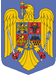 HOTĂRÂREpentru modificarea nr.crt 142, nr.crt 142^4 și nr.crt 142^5 din Anexa Hotărârii Guvernului nr.183/2020 privind aprobarea închirierii unor bunuri imobile proprietate publică a statului, aflate în administrarea Administraţiei Naţionale „Apele Române” În temeiul art. 108 din Constituţia României, republicată,Guvernul României adoptă prezenta hotărâre:Articol unic- Nr.crt.142, nr.crt 142^4 și nr.crt 142^5 din Anexa la Hotărârea Guvernului nr. 183/2020 privind aprobarea închirierii unor bunuri imobile proprietate publică a statului, aflate în administrarea Administraţiei Naţionale „Apele Române”, publicată în Monitorul Oficial al României, Partea I, cu numărul 234 din data de 23 martie 2020, se modifică după cum urmează: „PRIM-MINISTRU Vasile-Florin CÎȚU14264001 parţial8.03.08Plajă cu destinaţie turistică, suprafaţă = 2.155.365 mp, judeţul Constanţa3.898.140Plaja Mamaia, CF nr. 227328, S = 11.083 mp, teren intravilan, neproductiv; UAT Constanța18.656Țara; România; Județ 
CONSTANȚA; Nr. ;
ABA Dobrogea Litoraltarif plajă categoria a I-a cu funcția recreere/ divertisment – 1,123 lei /mp; tarif plajă categoria a I-a cu funcția sportivă – 0,224 lei /mp;10 aniagrement14264001 parţial8.03.08Plajă cu destinaţie turistică, suprafaţă = 2.155.365 mp, judeţul Constanţa3.898.140Plaja Constanța, CF nr. 249034, S = 8.053 mp, teren intravilan, neproductiv, neimprejmuit, teren cu destinatie speciala, UAT Constanța13.778Țara; România; Județ 
CONSTANȚA; Nr. ;
ABA Dobrogea Litoraltarif plajă categoria a II-a cu funcția recreere/ divertisment – 0,842 lei /mp; tarif plajă categoria a II-a cu funcția sportivă – 0,168 lei /mp; tarif plajă categoria a III-a cu funcția recreere/ divertisment – 0,561 lei /mp; tarif plajă categoria a III-a cu funcția sportivă – 0,113 lei /mp;10aniagrement14264001 parţial8.03.08Plajă cu destinaţie turistică, suprafaţă = 2.155.365 mp, judeţul Constanţa3.898.140Plaja Agigea, S.tot=2.284 mp, CF nr. 109791, S = 405 mp, teren intravilan, neproductiv, neimprejmuit, teren cu destinație specială; CF nr. 109786, S = 671 mp, teren intravilan, neproductiv, neîmprejmuit; teren cu destinație specială; CF nr. 109785; S = 824 mp, teren intravilan, neproductiv, neîmprejmuit, teren cu destinație specială CF nr. 109784; S = 384 mp teren intravilan, neproductiv, neîmprejmuit, teren cu destinație specială; UAT Agigea6.189Țara; România; Județ 
CONSTANȚA; Nr. ;
ABA Dobrogea Litoraltarif plajă categoria a III-a cu funcția recreere/ divertisment – 0,561 lei /mp; tarif plajă categoria a III-a cu funcția sportivă – 0,113 lei /mp;10aniagrementPlaja Eforie Nord, CF. nr. 103970, S = 1.205 mp, teren intravilan, neproductiv, neîmprejmuit, teren cu destinație specialăUAT Eforie2.028Țara; România; Județ 
CONSTANȚA; Nr. ;
ABA Dobrogea Litoraltarif plajă categoria a I-a cu funcția recreere/ divertisment – 1,123 lei /mp; tarif plajă categoria a I-a cu funcția sportivă – 0,224 lei /mp; tarif plajă categoria a II-a cu funcția recreere/ divertisment – 0,842 lei /mp; tarif plajă categoria a II-a cu funcția sportivă – 0,168 lei /mp10aniagrementPlaja Eforie Sud, Stot. = 7.926 mp: CF nr. 103966, S = 6.615 mp, teren intravilan, neproductiv, neîmprejmuit; teren cu destinație specială; CF nr. 103934, S = 770 mp, teren neproductiv, intravilan, teren cu destinație specială; CF nr. 103942, S = 541 mp, teren intravilan, neproductiv, teren cu destinație specială; UAT Eforie14.331Țara; România; Județ 
CONSTANȚA; Nr. ;
ABA Dobrogea Litoraltarif plajă categoria a II-a cu funcția recreere/ divertisment – 0,842 lei /mp; tarif plajă categoria a II-a cu funcția sportivă – 0,168 lei /mp; tarif plajă categoria a III-a cu funcția recreere/ divertisment – 0,561 lei /mp; tarif plajă categoria a III-a cu funcția sportivă – 0,113 lei /mp;  10 aniagrementPlaja Tuzla, Stot. = 81.441 mp; CF nr. 106569, S = 5.237 mp, teren neproductiv, extravilan , neîmprejmuit; teren cu destinație specială; CF nr. 106570, S = 11.321 mp, teren neproductiv, extravilan, neîmprejmuit; teren cu destinație specială; CF nr. 106574, S = 12.122 mp, teren neproductiv, extravilan, neîmprejmuit; teren cu destinație specială; CF nr. 106571, S = 13.663 mp, teren neproductiv, extravilan, neîmprejmuit; teren cu destinație specială; UAT Tuzla140.131Țara; România; Județ 
CONSTANȚA; Nr. ;
ABA Dobrogea Litoraltarif plajă categoria a III-a cu funcția recreere/ divertisment – 0,561 lei /mp; tarif plajă categoria a III-a cu funcția sportivă – 0,113 lei /mp;  10aniagrementPlaja Costinești, Stot. = 61.599 mp: CF nr. 108114, S = 18.178 mp, neproductiv, intravilan, teren cu destinație specială; CF nr. 107979, S = 13.892 mp, neproductiv, intravilan, teren cu destinație specială; CF nr. 108120, S = 28.652 mp, neproductiv, intravilan, teren cu destinație specială; CF nr. 108116, S = 967 mp, neproductiv, intravilan, teren cu destinație specială; UAT Costinești115.381Țara; România; Județ 
CONSTANȚA; Nr. ;
ABA Dobrogea Litoraltarif plajă categoria a I-a cu funcția recreere/ divertisment – 1,123 lei /mp; tarif plajă categoria a I-a cu funcția sportivă – 0,224 lei /mp; tarif plajă categoria a III-a cu funcția recreere/ divertisment – 0,561 lei /mp; tarif plajă categoria a III-a cu funcția sportivă – 0,113 lei /mp10aniagrementPlaja 23 August: Stot. = 40.185 mp: CF nr. 105216, S = 40.185 mp, teren neproductiv, intravilan, neîmprejmuit, teren cu destinație specială; UAT 23 August72.626Țara; România; Județ 
CONSTANȚA; Nr. ;
ABA Dobrogea Litoraltarif plajă categoria a III-a cu funcția recreere/ divertisment – 0,561 lei /mp; tarif plajă categoria a III-a cu funcția sportivă – 0,113 lei /mp;  10aniagrementPlaja Saturn, CF nr. 110571, S = 1.009 mp, teren intravilan, neproductiv, neîmprejmuit; UAT Mangalia1.698Țara; România; Județ 
CONSTANȚA; Nr. ;
ABA Dobrogea Litoraltarif plajă categoria a II-a cu funcția recreere/ divertisment – 0,842 lei /mp; tarif plajă categoria a II-a cu funcția sportivă – 0,168 lei /mp; 10aniagrementPlaja Mangalia, CF nr. 107682, S = 2.086 mp, teren neproductiv, intravilan, neîmprejmuit, teren cu destinație specială; UAT Mangalia3.511Țara; România; Județ 
CONSTANȚA; Nr. ;
ABA Dobrogea Litoraltarif plajă categoria a I-a cu funcția recreere/ divertisment – 1,123 lei /mp; tarif plajă categoria a I-a cu funcția sportivă – 0,224 lei /mp; tarif plajă categoria a II-a cu funcția recreere/ divertisment – 0,842 lei /mp; tarif plajă categoria a II-a cu funcția sportivă – 0,168 lei /mp;10aniagrementPlaja 2 Mai, Stot. = 34.958 mp: CF nr. 106715, S = 4.104 mp, teren neproductiv, intravilan, neîmprejmuit, teren cu destinație specială; CF nr. 106731, S = 18.794 mp, teren neproductiv, intravilan, neîmprejmuit, teren cu destinație specială; CF nr. 110894, S = 12.060 mp, intravilan, neîmprejmuit; UAT Limanu57.762Țara; România; Județ 
CONSTANȚA; Nr. ;
ABA Dobrogea Litoraltarif plajă categoria a III-a cu funcția recreere/ divertisment – 0,561 lei /mp; tarif plajă categoria a III-a cu funcția sportivă – 0,113 lei /mp;  10aniagrement142^463935parțial8.03.03Lacul Techirghiol
Suprafata cuvetalac=12567088 mp,Steren_neproductiv_plaja=4000 mp; CF=106806, UATTechirghiol, Lac natural limanmaritim13.873.058CF nr. 106806,teren neîmprejmuit,ape stătătoare,Steren = 11.534.266,25 mp,UAT Techirghiol13.868.644Țara: România; Județ:
Constanța; Oraș Techirghiol0.90710 aniagrement142^463935parțial8.03.03Lacul Techirghiol
Suprafata cuvetalac=12567088 mp,Steren_neproductiv_plaja=4000 mp; CF=106806, UATTechirghiol, Lac natural limanmaritim13.873.058CF nr. 106806,teren neîmprejmuit,ape stătătoare,Steren = 11.534.266,25 mp,UAT Techirghiol13.868.644Țara: România; Județ:
Constanța; Oraș Techirghiol0.90710 aniexploatare nămol terapeutic142^463935parțial8.03.03Lacul Techirghiol
Suprafata cuvetalac=12567088 mp,Steren_neproductiv_plaja=4000 mp; CF=106806, UATTechirghiol, Lac natural limanmaritim13.873.058CF nr. 106806,teren neîmprejmuit,ape stătătoare,Steren = 11.534.266,25 mp,UAT Techirghiol13.868.644Țara: România; Județ:
Constanța; Oraș Techirghiol0.00310 anipescuit, acvacultură142^463935parțial8.03.03Lacul Techirghiol
Suprafata cuvetalac=12567088 mp,Steren_neproductiv_plaja=4000 mp; CF=106806, UATTechirghiol, Lac natural limanmaritim13.873.058CF nr. 106806, teren neproductiv, extravilan, plaja Techirghiol, 
Steren=4000 mp:
 UAT Techirghiol4.414Țara: România; Județ:
Constanța; Oraș Techirghioltarif plajă categoria a III-a cu funcția recreere/ divertisment – 0,561 lei /mp; tarif plajă categoria a III-a cu funcția sportivă – 0,113 lei /mp tarif agrement nautic fără motor categoria a III-a  - 5,05 lei /mp; tarif agrement nautic cu motor categoria a III-a  - 15,148 lei /mp.10 aniagrement142^564001 parţial8.03.08Plajă cu destinaţie turistică, suprafaţă = 2.155.365 mp, judeţul Constanţa3.898.140Plaja Năvodari, CF nr. 109990, S = 8.295,52 mp, teren intravilan, neproductiv; UAT Năvodari18.911Țara; România; Județ 
CONSTANȚA; Nr. ;
ABA Dobrogea Litoraltarif plajă categoria a I-a cu funcția recreere/ divertisment – 1,123 lei /mp; tarif plajă categoria a I-a cu funcția sportivă – 0,224 lei /mp; tarif plajă categoria a II-a cu funcția recreere/ divertisment – 0,842 lei /mp; tarif plajă categoria a II-a cu funcția sportivă – 0,168 lei /mp; tarif plajă categoria a III-a cu funcția recreere/ divertisment – 0,561 lei /mp; tarif plajă categoria a III-a cu funcția sportivă – 0,113 lei /mp;  tarif agrement nautic fără motor categoria a I-a  - 12,904 lei /mp; tarif agrement nautic cu motor categoria a I-a  - 30,857 lei /mp; tarif agrement nautic fără motor categoria a II-a  - 7,854 lei /mp; tarif agrement nautic cu motor categoria a II-a  - 20,195 lei /mp; tarif agrement nautic fără motor categoria a III-a  - 5,05 lei /mp; tarif agrement nautic cu motor categoria a III-a  - 15,148 lei /mp.2ani+1anagrement142^564001 parţial8.03.08Plajă cu destinaţie turistică, suprafaţă = 2.155.365 mp, judeţul Constanţa3.898.140Plaja Mamaia, CF nr. 227278, S = 2.917 mp, teren intravilan, neproductiv; CF nr. 227249, S = 4.767 mp, teren intravilan, neproductiv; CF nr. 245459, S = 2.327 mp, teren intravilan, neproductiv; CF nr. 227250, S = 22.510 mp, teren intravilan, neproductiv; CF nr. 253189, S = 200 mp, teren intravilan, neproductiv, UAT Constanța55.367Țara; România; Județ 
CONSTANȚA; Nr. ;
ABA Dobrogea Litoraltarif plajă categoria a I-a cu funcția recreere/ divertisment – 1,123 lei /mp; tarif plajă categoria a I-a cu funcția sportivă – 0,224 lei /mp; tarif plajă categoria a II-a cu funcția recreere/ divertisment – 0,842 lei /mp; tarif plajă categoria a II-a cu funcția sportivă – 0,168 lei /mp; tarif plajă categoria a III-a cu funcția recreere/ divertisment – 0,561 lei /mp; tarif plajă categoria a III-a cu funcția sportivă – 0,113 lei /mp;  tarif agrement nautic fără motor categoria a I-a  - 12,904 lei /mp; tarif agrement nautic cu motor categoria a I-a  - 30,857 lei /mp; tarif agrement nautic fără motor categoria a II-a  - 7,854 lei /mp; tarif agrement nautic cu motor categoria a II-a  - 20,195 lei /mp; tarif agrement nautic fără motor categoria a III-a  - 5,05 lei /mp; tarif agrement nautic cu motor categoria a III-a  - 15,148 lei /mp.2ani+1anagrement142^564001 parţial8.03.08Plajă cu destinaţie turistică, suprafaţă = 2.155.365 mp, judeţul Constanţa3.898.140Plaja Constanța, CF nr. 253167, S = 4.130 mp, teren intravilan, neproductiv, UAT Constanța6.988Țara; România; Județ 
CONSTANȚA; Nr. ;
ABA Dobrogea Litoraltarif plajă categoria a I-a cu funcția recreere/ divertisment – 1,123 lei /mp; tarif plajă categoria a I-a cu funcția sportivă – 0,224 lei /mp; tarif plajă categoria a II-a cu funcția recreere/ divertisment – 0,842 lei /mp; tarif plajă categoria a II-a cu funcția sportivă – 0,168 lei /mp; tarif plajă categoria a III-a cu funcția recreere/ divertisment – 0,561 lei /mp; tarif plajă categoria a III-a cu funcția sportivă – 0,113 lei /mp;  tarif agrement nautic fără motor categoria a I-a  - 12,904 lei /mp; tarif agrement nautic cu motor categoria a I-a  - 30,857 lei /mp; tarif agrement nautic fără motor categoria a II-a  - 7,854 lei /mp; tarif agrement nautic cu motor categoria a II-a  - 20,195 lei /mp; tarif agrement nautic fără motor categoria a III-a  - 5,05 lei /mp; tarif agrement nautic cu motor categoria a III-a  - 15,148 lei /mp.2ani+1anagrement142^564001 parţial8.03.08Plajă cu destinaţie turistică, suprafaţă = 2.155.365 mp, judeţul Constanţa3.898.140Plaja Eforie Nord, CF nr. 103951, S = 3.461 mp, teren intravilan, neproductiv,teren cu destinație specială; UAT Eforie5.856Țara; România; Județ 
CONSTANȚA; Nr. ;
ABA Dobrogea Litoraltarif plajă categoria a I-a cu funcția recreere/ divertisment – 1,123 lei /mp; tarif plajă categoria a I-a cu funcția sportivă – 0,224 lei /mp; tarif plajă categoria a II-a cu funcția recreere/ divertisment – 0,842 lei /mp; tarif plajă categoria a II-a cu funcția sportivă – 0,168 lei /mp; tarif plajă categoria a III-a cu funcția recreere/ divertisment – 0,561 lei /mp; tarif plajă categoria a III-a cu funcția sportivă – 0,113 lei /mp;  tarif agrement nautic fără motor categoria a I-a  - 12,904 lei /mp; tarif agrement nautic cu motor categoria a I-a  - 30,857 lei /mp; tarif agrement nautic fără motor categoria a II-a  - 7,854 lei /mp; tarif agrement nautic cu motor categoria a II-a  - 20,195 lei /mp; tarif agrement nautic fără motor categoria a III-a  - 5,05 lei /mp; tarif agrement nautic cu motor categoria a III-a  - 15,148 lei /mp.2ani+1anagrement142^564001 parţial8.03.08Plajă cu destinaţie turistică, suprafaţă = 2.155.365 mp, judeţul Constanţa3.898.140Plaja Eforie Sud,  CF nr. 103964, S = 945 mp, teren intravilan, neproductiv,teren cu destinație specială;  CF nr. 103941, S = 3.141 mp, teren intravilan, neproductiv,teren cu destinație specială; CF nr. 103940, S = 2.426 mp, teren intravilan, neproductiv,teren cu destinație specială;UAT Eforie91.791Țara; România; Județ 
CONSTANȚA; Nr. ;
ABA Dobrogea Litoraltarif plajă categoria a I-a cu funcția recreere/ divertisment – 1,123 lei /mp; tarif plajă categoria a I-a cu funcția sportivă – 0,224 lei /mp; tarif plajă categoria a II-a cu funcția recreere/ divertisment – 0,842 lei /mp; tarif plajă categoria a II-a cu funcția sportivă – 0,168 lei /mp; tarif plajă categoria a III-a cu funcția recreere/ divertisment – 0,561 lei /mp; tarif plajă categoria a III-a cu funcția sportivă – 0,113 lei /mp;  tarif agrement nautic fără motor categoria a I-a  - 12,904 lei /mp; tarif agrement nautic cu motor categoria a I-a  - 30,857 lei /mp; tarif agrement nautic fără motor categoria a II-a  - 7,854 lei /mp; tarif agrement nautic cu motor categoria a II-a  - 20,195 lei /mp; tarif agrement nautic fără motor categoria a III-a  - 5,05 lei /mp; tarif agrement nautic cu motor categoria a III-a  - 15,148 lei /mp.2ani+1anagrement142^564001 parţial8.03.08Plajă cu destinaţie turistică, suprafaţă = 2.155.365 mp, judeţul Constanţa3.898.140Plaja Costinești, CF nr. 107978, S = 42.316 mp, intravilan, neproductiv, teren cu destinație specială, UAT Costinești71.602Țara; România; Județ 
CONSTANȚA; Nr. ;
ABA Dobrogea Litoraltarif plajă categoria a I-a cu funcția recreere/ divertisment – 1,123 lei /mp; tarif plajă categoria a I-a cu funcția sportivă – 0,224 lei /mp; tarif plajă categoria a II-a cu funcția recreere/ divertisment – 0,842 lei /mp; tarif plajă categoria a II-a cu funcția sportivă – 0,168 lei /mp; tarif plajă categoria a III-a cu funcția recreere/ divertisment – 0,561 lei /mp; tarif plajă categoria a III-a cu funcția sportivă – 0,113 lei /mp;  tarif agrement nautic fără motor categoria a I-a  - 12,904 lei /mp; tarif agrement nautic cu motor categoria a I-a  - 30,857 lei /mp; tarif agrement nautic fără motor categoria a II-a  - 7,854 lei /mp; tarif agrement nautic cu motor categoria a II-a  - 20,195 lei /mp; tarif agrement nautic fără motor categoria a III-a  - 5,05 lei /mp; tarif agrement nautic cu motor categoria a III-a  - 15,148 lei /mp.2ani+1anagrement142^564001 parţial8.03.08Plajă cu destinaţie turistică, suprafaţă = 2.155.365 mp, judeţul Constanţa3.898.140Plaja Neptun, CF nr. 107690, S = 26.680 mp, teren intravilan, neproductiv, teren cu destinație specială; UAT Mangalia45.145Țara; România; Județ 
CONSTANȚA; Nr. ;
ABA Dobrogea Litoraltarif plajă categoria a I-a cu funcția recreere/ divertisment – 1,123 lei /mp; tarif plajă categoria a I-a cu funcția sportivă – 0,224 lei /mp; tarif plajă categoria a II-a cu funcția recreere/ divertisment – 0,842 lei /mp; tarif plajă categoria a II-a cu funcția sportivă – 0,168 lei /mp; tarif plajă categoria a III-a cu funcția recreere/ divertisment – 0,561 lei /mp; tarif plajă categoria a III-a cu funcția sportivă – 0,113 lei /mp;  tarif agrement nautic fără motor categoria a I-a  - 12,904 lei /mp; tarif agrement nautic cu motor categoria a I-a  - 30,857 lei /mp; tarif agrement nautic fără motor categoria a II-a  - 7,854 lei /mp; tarif agrement nautic cu motor categoria a II-a  - 20,195 lei /mp; tarif agrement nautic fără motor categoria a III-a  - 5,05 lei /mp; tarif agrement nautic cu motor categoria a III-a  - 15,148 lei /mp.2ani+1anagrement142^564001 parţial8.03.08Plajă cu destinaţie turistică, suprafaţă = 2.155.365 mp, judeţul Constanţa3.898.140Plaja Jupiter, CF nr. 107706, S = 17.475 mp, teren intravilan, neproductiv, teren cu destinație specială;  UAT Mangalia29.569Țara; România; Județ 
CONSTANȚA; Nr. ;
ABA Dobrogea Litoraltarif plajă categoria a I-a cu funcția recreere/ divertisment – 1,123 lei /mp; tarif plajă categoria a I-a cu funcția sportivă – 0,224 lei /mp; tarif plajă categoria a II-a cu funcția recreere/ divertisment – 0,842 lei /mp; tarif plajă categoria a II-a cu funcția sportivă – 0,168 lei /mp; tarif plajă categoria a III-a cu funcția recreere/ divertisment – 0,561 lei /mp; tarif plajă categoria a III-a cu funcția sportivă – 0,113 lei /mp;  tarif agrement nautic fără motor categoria a I-a  - 12,904 lei /mp; tarif agrement nautic cu motor categoria a I-a  - 30,857 lei /mp; tarif agrement nautic fără motor categoria a II-a  - 7,854 lei /mp; tarif agrement nautic cu motor categoria a II-a  - 20,195 lei /mp; tarif agrement nautic fără motor categoria a III-a  - 5,05 lei /mp; tarif agrement nautic cu motor categoria a III-a  - 15,148 lei /mp.2ani+1anagrement142^564001 parţial8.03.08Plajă cu destinaţie turistică, suprafaţă = 2.155.365 mp, judeţul Constanţa3.898.140Plaja Venus,  CF nr. 107681, S = 1.352 mp, teren intravilan, neproductiv, teren cu destinație specială; CF nr. 107705, S = 2.002 mp, teren intravilan, neproductiv, teren cu destinație specială; CF nr. 107686, S = 7.505 mp, teren intravilan, neproductiv, teren cu destinație specială; UAT Mangalia18.374Țara; România; Județ 
CONSTANȚA; Nr. ;
ABA Dobrogea Litoraltarif plajă categoria a I-a cu funcția recreere/ divertisment – 1,123 lei /mp; tarif plajă categoria a I-a cu funcția sportivă – 0,224 lei /mp; tarif plajă categoria a II-a cu funcția recreere/ divertisment – 0,842 lei /mp; tarif plajă categoria a II-a cu funcția sportivă – 0,168 lei /mp; tarif plajă categoria a III-a cu funcția recreere/ divertisment – 0,561 lei /mp; tarif plajă categoria a III-a cu funcția sportivă – 0,113 lei /mp;  tarif agrement nautic fără motor categoria a I-a  - 12,904 lei /mp; tarif agrement nautic cu motor categoria a I-a  - 30,857 lei /mp; tarif agrement nautic fără motor categoria a II-a  - 7,854 lei /mp; tarif agrement nautic cu motor categoria a II-a  - 20,195 lei /mp; tarif agrement nautic fără motor categoria a III-a  - 5,05 lei /mp; tarif agrement nautic cu motor categoria a III-a  - 15,148 lei /mp.2ani+1anagrement142^564001 parţial8.03.08Plajă cu destinaţie turistică, suprafaţă = 2.155.365 mp, judeţul Constanţa3.898.140Plaja Saturn, CF nr. 107698, S = 458 mp, teren intravilan, neproductiv, teren cu destinație specială; UAT Mangalia775Țara; România; Județ 
CONSTANȚA; Nr. ;
ABA Dobrogea Litoraltarif plajă categoria a I-a cu funcția recreere/ divertisment – 1,123 lei /mp; tarif plajă categoria a I-a cu funcția sportivă – 0,224 lei /mp; tarif plajă categoria a II-a cu funcția recreere/ divertisment – 0,842 lei /mp; tarif plajă categoria a II-a cu funcția sportivă – 0,168 lei /mp; tarif plajă categoria a III-a cu funcția recreere/ divertisment – 0,561 lei /mp; tarif plajă categoria a III-a cu funcția sportivă – 0,113 lei /mp;  tarif agrement nautic fără motor categoria a I-a  - 12,904 lei /mp; tarif agrement nautic cu motor categoria a I-a  - 30,857 lei /mp; tarif agrement nautic fără motor categoria a II-a  - 7,854 lei /mp; tarif agrement nautic cu motor categoria a II-a  - 20,195 lei /mp; tarif agrement nautic fără motor categoria a III-a  - 5,05 lei /mp; tarif agrement nautic cu motor categoria a III-a  - 15,148 lei /mp.2ani+1anagrement142^564001 parţial8.03.08Plajă cu destinaţie turistică, suprafaţă = 2.155.365 mp, judeţul Constanţa3.898.140Plaja Mangalia,  CF nr. 107694, S = 4.175 mp, teren intravilan, neproductiv, teren cu destinație specială;  UAT Mangalia7.064Țara; România; Județ 
CONSTANȚA; Nr. ;
ABA Dobrogea Litoraltarif plajă categoria a I-a cu funcția recreere/ divertisment – 1,123 lei /mp; tarif plajă categoria a I-a cu funcția sportivă – 0,224 lei /mp; tarif plajă categoria a II-a cu funcția recreere/ divertisment – 0,842 lei /mp; tarif plajă categoria a II-a cu funcția sportivă – 0,168 lei /mp; tarif plajă categoria a III-a cu funcția recreere/ divertisment – 0,561 lei /mp; tarif plajă categoria a III-a cu funcția sportivă – 0,113 lei /mp;  tarif agrement nautic fără motor categoria a I-a  - 12,904 lei /mp; tarif agrement nautic cu motor categoria a I-a  - 30,857 lei /mp; tarif agrement nautic fără motor categoria a II-a  - 7,854 lei /mp; tarif agrement nautic cu motor categoria a II-a  - 20,195 lei /mp; tarif agrement nautic fără motor categoria a III-a  - 5,05 lei /mp; tarif agrement nautic cu motor categoria a III-a  - 15,148 lei /mp.2ani+1anagrement